«Title»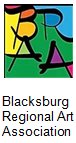 Your nameYour phoneYour email$«Price»«Next Record»«Title»Your nameYour phoneYour email$«Price»«Next Record»«Title»Your nameYour phoneYour email$«Price»«Next Record»«Title»Your nameYour phoneYour email$«Price»«Next Record»«Title»Your nameYour phoneYour email$«Price»«Next Record»«Title»Your nameYour phoneYour email$«Price»«Next Record»«Title»Your nameYour phoneYour email$«Price»«Next Record»«Title»Your nameYour phoneYour email$«Price»«Next Record»«Title»Your nameYour phoneYour email$«Price»«Next Record»«Title»Your nameYour phoneYour email$«Price»